From: Zane Zute <zane.zute@fm.gov.lv> On Behalf Of Pasts
Sent: Thursday, May 20, 2021 8:22 AM
To: Pasts <Pasts@em.gov.lv>
Cc: Kristīne Priedīte <Kristine.Priedite@em.gov.lv>; Aija Zitcere <aija.zitcere@fm.gov.lv>; Guntis Puķītis <guntis.pukitis@fm.gov.lv>
Subject: Par MK noteikumu projekta Grozījumi Ministru kabineta 15.07.2016. noteikumos Nr. 469 atkārtotu saskaņošanu (VSS-151)INFORMĀCIJAI: E-pasta vēstules sūtītājs ir ārējais adresāts.Ekonomikas ministrijaFinanšu ministrija atbilstoši kompetencei ir izskatījusi sagatavoto Ministru kabineta noteikumu projektu “Grozījumi Ministru kabineta 2016. gada 15. jūlija noteikumos Nr. 469 "Noteikumi par paralēlajiem aizdevumiem saimnieciskās darbības veicējiem konkurētspējas uzlabošanai" (turpmāk – MK noteikumu projekts), tā sākotnējās ietekmes novērtējuma ziņojumu (anotācija), izziņu par atzinumos sniegtajiem iebildumiem un izsaka šādu iebildumus un priekšlikumu.Iebildumi Uzturam spēkā Finanšu ministrijas 2021.gada 23.aprīļa atzinuma, izziņas 5.punkts, iebildumu un neatbalstām MK noteikumu projekta 9. un 10. punktu, un papildus iepriekš paustajam  par atbalstu nekustamā īpašuma attīstīšana to tālākai pārdošanai mājsaimniecībām vai nekustamā īpašuma attīstīšana, lai nekropļotu brīvo tirgu un nesniegtu atbalstu iespējamiem spekulatīviem darījumiem, bet risinātu tirgus nepilnības, vēršam uzmanību uz to, ka nekustamā īpašuma projektu finansēšanas struktūra būs tieši atkarīga no kredītiestādes lēmuma, t.sk., risku dalīšana, tāpēc aicinām atkārtoti vērtēt valsts atbalsta programmā izveidotā riska seguma pietiekamību, t.sk., sagaidāmā paredzamā kredītriska zaudējumu segšanai potenciālās izmaiņas un tā ietekme, kas varētu rasties no tvēruma paplašināšanas valsts atbalsta programmā.Ņemot vērā izziņās 3. un 5.punktā ietvertos EM skaidrojumus, lūdzam papildināt anotācijas I sadaļas 2.punktu ar papildus skaidrojumu par atbalsta demarkāciju ar MK noteikumiem Nr.160* un plānotajiem grozījumiem MK noteikumos Nr.1065**, jo gan MK noteikumu Nr.469 grozījumu projekts, gan MK noteikumu Nr.1065 grozījumu projekts, gan MK noteikumi Nr.160 paredz atbalstu daudzdzīvokļu māju vides uzlabošanai.PriekšlikumsLai korekti noteikumu projekta anotācijā atspoguļotu Komisijas 2021.gada 17.jūnija regulas (ES) Nr.651/2014, ar ko noteiktas atbalsta kategorijas atzīst par saderīgām ar iekšējo tirgū, piemērojot Līguma 107. un 108.pantu (turpmāk – Komisijas regula Nr.651/2014) 1.panta 4.punkta c) apakšpunkta ietverto nosacījumu, lūdzam precizēt anotācijas I sadaļas 2.punktā (10.lpp.) sniegto skaidrojumu “Ir saņemts Eiropas Komisijas skaidrojums, ka lēmumu par atbalsta piešķiršanu var pieņemt arī pēc 30.06.2021. par saimnieciskās darbības veicēju, kurš atbilst grūtībās nonākuša komersanta statusam un ir nonācis grūtībās uz 30.06.2021.”, norādot, ka atbilstoši Eiropas Komisijas skaidrojumam lēmumu par atbalsta piešķiršanu saimnieciskās darbības veicējiem, kas ir nonākuši grūtības laika periodā no 01.01.2020 – 30.06.2021, var pieņemt arī pēc 30.06.2021, bet ne ilgāk kā līdz Komisijas regulas Nr.651/2014 darbības termiņa beigām.* Ministru kabineta 2016. gada 15. marta noteikumi Nr. 160 “Darbības programmas “Izaugsme un nodarbinātība” 4.2.1. specifiskā atbalsta mērķa “Veicināt energoefektivitātes paaugstināšanu valsts un dzīvojamās ēkās” 4.2.1.1. specifiskā atbalsta mērķa pasākuma “Veicināt energoefektivitātes paaugstināšanu dzīvojamās ēkās” īstenošanas noteikumi”.** Ministru kabineta 2009. gada 15. septembra noteikumos Nr. 1065 “Noteikumi par aizdevumiem sīko (mikro), mazo un vidējo saimnieciskās darbības veicēju un lauksaimniecības pakalpojumu kooperatīvo sabiedrību attīstības veicināšanai”Ar cieņu
Andrejs Zambžetskis
ES fondu stratēģijas departamenta 
Uzņēmējdarbības un inovāciju attīstības nodaļas vecākais eksperts
E-pasts: andrejs.zambzetskis@fm.gov.lv
Tālr.: 67083944
Sazinies MS Teams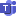 Ar cieņu
Guntis Puķītis
Finanšu tirgus politikas departamenta 
Starptautisko finanšu institūciju nodaļas finanšu analītiķis
E-pasts: guntis.pukitis@fm.gov.lv
Tālr.: 67095561
Sazinies MS TeamsFrom: Pasts <Pasts@em.gov.lv> 
Sent: pirmdiena, 2021. gada 10. maijs 09:17
To: Pasts <Pasts@fm.gov.lv>; lddk@lddk.lv; Ieva Alhasova <ieva.alhasova@financelatvia.eu>; LTRK <info@chamber.lv>; tm.kanceleja@tm.gov.lv
Cc: Zane Liede <zane.liede@fm.gov.lv>; Andrejs Zambžetskis <andrejs.zambzetskis@fm.gov.lv>; Guntis Puķītis <guntis.pukitis@fm.gov.lv>; Jānis Hermanis <Janis.Hermanis@lddk.lv>; amanda.murniece@tm.gov.lv; janis.berzins@tm.gov.lv; Ieva Mažuika <ieva.mazuika@fm.gov.lv>
Subject: Par MK noteikumu projekta Grozījumi Ministru kabineta 15.07.2016. noteikumos Nr. 469 atkārtotu saskaņošanu (VSS-151)10.05.2021. Nr. 3.3-4/2021/3640NLabdien!Ekonomikas ministrija ir precizējusi un nosūta atkārtotai saskaņošanai Ministru kabineta noteikumu projektu ,,Grozījumi Ministru kabineta 2016. gada 15. jūlija noteikumos Nr. 469 "Noteikumi par paralēlajiem aizdevumiem saimnieciskās darbības veicējiem konkurētspējas uzlabošanai"”, to sākotnējās ietekmes novērtējuma ziņojumu (anotāciju) un Izziņu par atzinumos sniegtajiem iebildumiem. Ērtībai izziņā iebildumi un priekšlikumi, kuri tika izteikti pēdējās saskaņošanas laikā, ir iezīmēti treknrakstā.Lūdzam sniegt jūsu saskaņojumu noteikumu projektam, līdz 2021.gada 20.maijam, vienlaikus nosūtot arī uz e-pastu Kristine.Priedite@em.gov.lv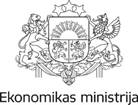 KRISTĪNE PRIEDĪTEEkonomikas ministrijasUzņēmējdarbības konkurētspējas departamentsVecākā eksperteTālr. +371 67013241Kristine.Priedite@em.gov.lv Brīvības iela 55, Rīga, LV-1519, Latvijapasts@em.gov.lv, www.em.gov.lv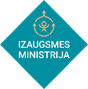 Pozitīvo pārmaiņu līderis Latvijas tautsaimniecībā un valsts pārvaldē!